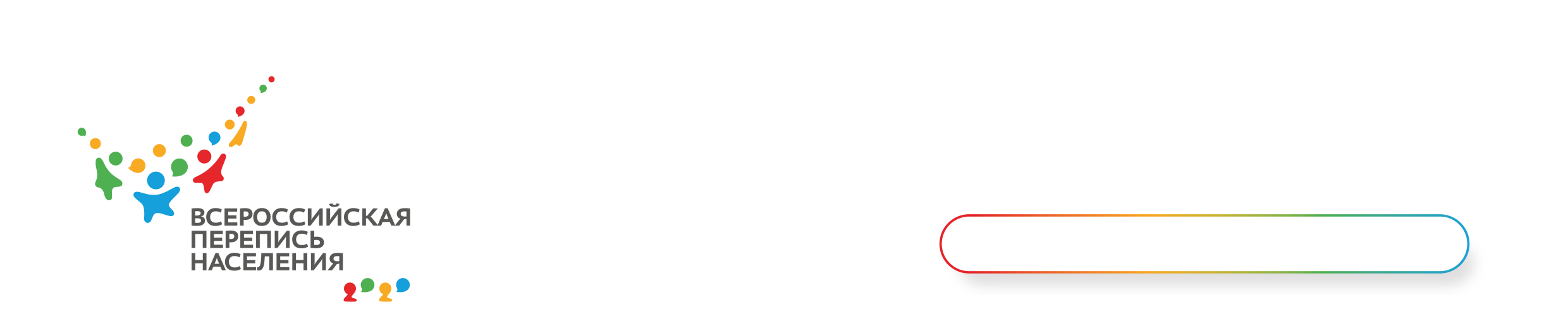 Пресс-релизВ России началась Всероссийская перепись населенияПервая в истории страны цифровая перепись стартовала 1 октября этого года. Ровно за полгода до старта ее основного – всероссийского этапа будут переписаны до полумиллиона жителей отдаленных и труднодоступных территорий России – республики Тыва, Томской области и Ямало-Ненецкого автономного округа. Именно здесь пройдут отработку новые цифровые технологии для опроса граждан - использование планшетов со специальным программным обеспечением. Однако самостоятельно заполнить электронный переписной лист на портале «Госуслуги» жители нашей страны смогут лишь с 1 по 25 апреля следующего года. Цифровые инновации внедряются Росстатом не только в процесс сбора данных, но и в работу по подготовке к переписи. Как отметил заместитель руководителя Росстата Павел Смелов на пресс-конференции во Владивостоке «уже работает современная BI-платформа – ситуационный центр переписи, где  отслеживаются этапы подготовки по каждому субъекту и району. На эту же платформу в дальнейшем будут загружены все итоги переписи. Любой желающий сможет зайти, сделать запрос и получить моментальный ответ от системы в наглядном графическом виде».Напомним, основной этап Всероссийской переписи населения пройдет с 1 по 30 апреля 2021 года.  Чувашстат,  ВПН-2020